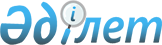 Қазақстан Республикасы Үкіметінің 2002 жылғы 16 шілдедегі N 784 және 2002 жылғы 11 қыркүйектегі N 993 қаулыларына толықтырулар мен өзгерістер енгізу туралыҚазақстан Республикасы Үкіметінің 2007 жылғы 26 желтоқсандағы N 1298 Қаулысы.
      Қазақстан Республикасының Үкіметі  ҚАУЛЫ ЕТЕДІ : 
      1. Қазақстан Республикасы Үкіметінің кейбір шешімдеріне мынадай толықтырулар мен өзгерістер енгізілсін: 
      1) Күші жойылды - ҚР Үкіметінің 27.12.2023 № 1195 қаулысымен.


      2) "Қазақстан Республикасының Премьер-Министрі Кеңсесінің мәселелері" туралы Қазақстан Республикасы Үкіметінің 2002 жылғы 11 қыркүйектегі N 993  қаулысында  (Қазақстан Республикасының ПҮАЖ-ы, 2002 ж., N 2, 327-құжат): 
      көрсетілген қаулымен бекітілген Қазақстан Республикасы Премьер-Министрінің Кеңсесі туралы ережеде: 
      18-тармақтың екінші абзацындағы "Үкіметінің қаулыларымен" деген сөздер "Премьер-Министрінің өкімдерімен" деген сөздермен ауыстырылсын.
      Ескерту. 1-тармаққа өзгеріс енгізілді - ҚР Үкіметінің 27.12.2023 № 1195 қаулысымен.


      2. Осы қаулы қол қойылған күнінен бастап қолданысқа енгізіледі. 
					© 2012. Қазақстан Республикасы Әділет министрлігінің «Қазақстан Республикасының Заңнама және құқықтық ақпарат институты» ШЖҚ РМК
				
Қазақстан Республикасының  
Премьер-Министрі  